UNIVERSIDAD NACIONALSISTEMA DE ESTUDIOS DE POSGRADOMAESTRÍA EN DESARROLLO COMUNITARIO SUSTENTABLEEsta plantilla rige a partir del año 2023TÍTULO DEL TRABAJO FINAL DE GRADUACIÓN (PUEDE SER EL NOMBRE DE LA INVESTIGACIÓN PLANTEADA EN EL ANTEPROYECTO O EL TÍTULO DE LA PROPUESTA DE CAPÍTULO V)Nombre y apellidos completos del estudianteTrabajo final de graduación sometido al conocimiento del Comité de Gestión Académica de la Maestría en Desarrollo Comunitario Sustentable, para optar por el posgrado de Maestría en Desarrollo Comunitario SustentableHeredia, mes, año.Hoja de aprobación del trabajo final de graduaciónEl presente trabajo final de graduación fue aceptado por el Comité de Gestión Académica de la Maestría en Desarrollo Comunitario Sustentable de la Escuela de Ciencias Agrarias de la Facultad de Ciencias de la Tierra y el Mar de la Universidad Nacional, Costa Rica, como requisito formal para optar por el grado de Maestría en Desarrollo Comunitario Sustentable.MIEMBROS DEL TRIBUNAL EXAMINADORMAP. Warner Mena RojasCoordinador del posgrado o su representante[nombre completo]Tutor[nombre completo]SustentanteResumen	En español. Máximo dos páginas. Abstract	En inglés. Máximo dos páginas. AgradecimientoDedicatoria (optativa)ÍndiceCapítulo I: Introducción	1Problema de investigación	2Antecedentes	2Planteamiento del problema y preguntas de investigación.	2Delimitación objeto de estudio	2Justificación del estudio	3Importancia.	3Pertinencia	3Originalidad	3Los objetivos de investigación	4Capítulo II: Marco teórico referencial	5Estado actual del conocimiento	5Referentes teóricos	6Capítulo III: La metodología	7Tipo de estudio	7Matriz de consistencia metodológica	7Capítulo IV: El análisis e interpretación de los datos y explicación de los resultados	9Título nivel 2	9Título nivel 3	9Capítulo V: Propuesta con el respectivo título	10Título nivel 2	10Título nivel 3	10Título nivel 4	10Capítulo VI: Conclusiones del estudio y recomendaciones	11Conclusiones	11Recomendaciones	11Referencias bibliográficas	12Anexos	13Anexo 1: Normas APA para los anteproyectos de investigación y trabajos finales de graduación.	14Anexo 2: nombre del anexo	15Índice de tablas Tabla 1: Investigaciones científicas relacionadas con tema de investigación	5Tabla 2: Matriz de consistencia metodológica	7Tabla 3: Maestría en Desarrollo Comunitario Sustentable. Parámetros básicos recomendados de las normas APA para los anteproyectos de investigación y trabajos finales de graduación	14Emplear formato APA en todas las tablas.Índice de figurasFigura 3: Ejemplo de figuras	7Lista de abreviaturasDescriptoresCapítulo I: IntroducciónA partir de este capítulo la numeración de las páginas debe ser arábiga. Este capítulo consta de tres componentes, a saber:Problema de investigación: AntecedentesPlanteamiento del problema y preguntas de investigaciónDelimitación objeto de estudioLa justificación del estudio:ImportanciaPertinencia OriginalidadLos objetivos de la investigación: Este capítulo cierra con un párrafo en el que se menciona de forma preliminar la propuesta global del TFG.	La plantilla ya incluye los componentes mencionados anteriormente con formato de título automático. No modificar.Problema de investigaciónAntecedentes	Se refiere a aspectos generales relacionados con la contextualización del país (incluye mapas), la región (incluye mapa), la comunidad de estudio y la organización seleccionada.Planteamiento del problema y preguntas de investigación.	Descripción de la situación problemática en desarrollo comunitario sustentable que se espera resolver con el TFG.	Plantear al menos una pregunta principal de investigación y tres secundarias.Delimitación objeto de estudioJustificación del estudio Párrafo introductorioImportancia. Indicar porqué el estudio es de utilidad para la comunidad u organización escogida.Pertinencia Relación del estudio con el quehacer de la Universidad Nacional y el objeto de estudio de la Maestría.Originalidad Hay que indicar que el estudio es inédito desde su enfoque, puede ser desde el punto de vista metodológico o conceptual. Los objetivos de investigación Objetivo general de investigación (1)Objetivos específicos de investigación (3)Capítulo II: Marco teórico referencialCorresponde a la teoría o teorías que sustentan la investigación diagnóstica. Incluye el estado actual del conocimiento y los referentes teóricos.Estado actual del conocimientoEn la siguiente tabla se presenta una síntesis de los principales hallazgos de las investigaciones científicas de los últimos cinco años relacionados con la problemática en estudio.Tabla : Investigaciones científicas relacionadas con tema de investigación(Citar cada investigación al pie de la tabla empleando el formato APA)Incluir un párrafo síntesis de autoría propia en su totalidad.Referentes teóricosPrecisar de 3 a 5 descriptores que permitan establecer la base conceptual. Colocarlos en orden de relevancia para su proceso investigativo. Iniciar este apartado con una sinopsis gráfica (infografía, diagrama o similares) y luego desarrollar los elementos.Capítulo III: La metodologíaTipo de estudioTipo de investigación y enfoquePoblación y muestra (si la hay). Cuando se trata de una muestra cualitativa indicar los criterios técnicos empleados para la selección.Definición y operacionalización de las variables o dimensiones (categorías) en caso de investigación cualitativa.Matriz de consistencia metodológicaTabla : Matriz de consistencia metodológicaCapítulo IV: El análisis e interpretación de los datos y explicación de los resultadosTítulo nivel 2Título nivel 3Capítulo V: Propuesta con el respectivo títuloTítulo nivel 2Título nivel 3Título nivel 4Título nivel 5.Capítulo VI: Conclusiones del estudio y recomendacionesConclusionesRecomendacionesReferencias bibliográficas(Debe apegarse a estilo APA vigente)AnexosAnexo 1: Normas APA para los anteproyectos de investigación y trabajos finales de graduación.Tabla : Maestría en Desarrollo Comunitario Sustentable. Parámetros básicos recomendados de las normas APA para los anteproyectos de investigación y trabajos finales de graduación*Adaptación a lineamientos SEPUNAAutor: Warner Mena Rojas, Coordinador MDCS-UNA.Fuente: American Psychological Association (2020).Anexo 2: Nombre del anexoAñoPaísInvestigaciónPrincipales hallazgos20??Anotar el paísIndicar el nombre de la investigaciónMencionar los principales hallazgos de la investigación n)20??Anotar el paísIndicar el nombre de la investigaciónMencionar los principales hallazgos de la investigación. n)20??Anotar el paísIndicar el nombre de la investigaciónMencionar los principales hallazgos de la investigación. n)20??Anotar el paísIndicar el nombre de la investigaciónMencionar los principales hallazgos de la investigación. n)20??Anotar el paísIndicar el nombre de la investigaciónMencionar los principales hallazgos de la investigación. n)20??Anotar el paísIndicar el nombre de la investigaciónMencionar los principales hallazgos de la investigación. n)20??Anotar el paísIndicar el nombre de la investigaciónMencionar los principales hallazgos de la investigación. n)20??Anotar el paísIndicar el nombre de la investigaciónMencionar los principales hallazgos de la investigación. n)20??Anotar el paísIndicar el nombre de la investigaciónMencionar los principales hallazgos de la investigación. n)20??Anotar el paísIndicar el nombre de la investigaciónMencionar los principales hallazgos de la investigación. n)Objetivos de la investigaciónCategoría de análisisTécnicas de recolección de informaciónProductos esperadosObjetivo específico 1Objetivo específico 2Objetivo específico 3AspectoParámetrosObservacionesMárgenes2,54 cmAplicar a todos los márgenes.FuenteCalibri 11 puntosUsar la misma fuente en todo el documento. Excepciones: en las figuras el tamaño de la fuente puede ser entre 8 y 14 puntos; en las notas al pie usar la configuración predeterminada del procesador de texto.EspaciadoDoble espacioNo agregar espacio adicional antes o después de los párrafos.Usar espacio simple en los siguientes componentes: página de título, tablas, figuras, notas al pie y ecuaciones.Alineación y sangríaAlinear a la izquierda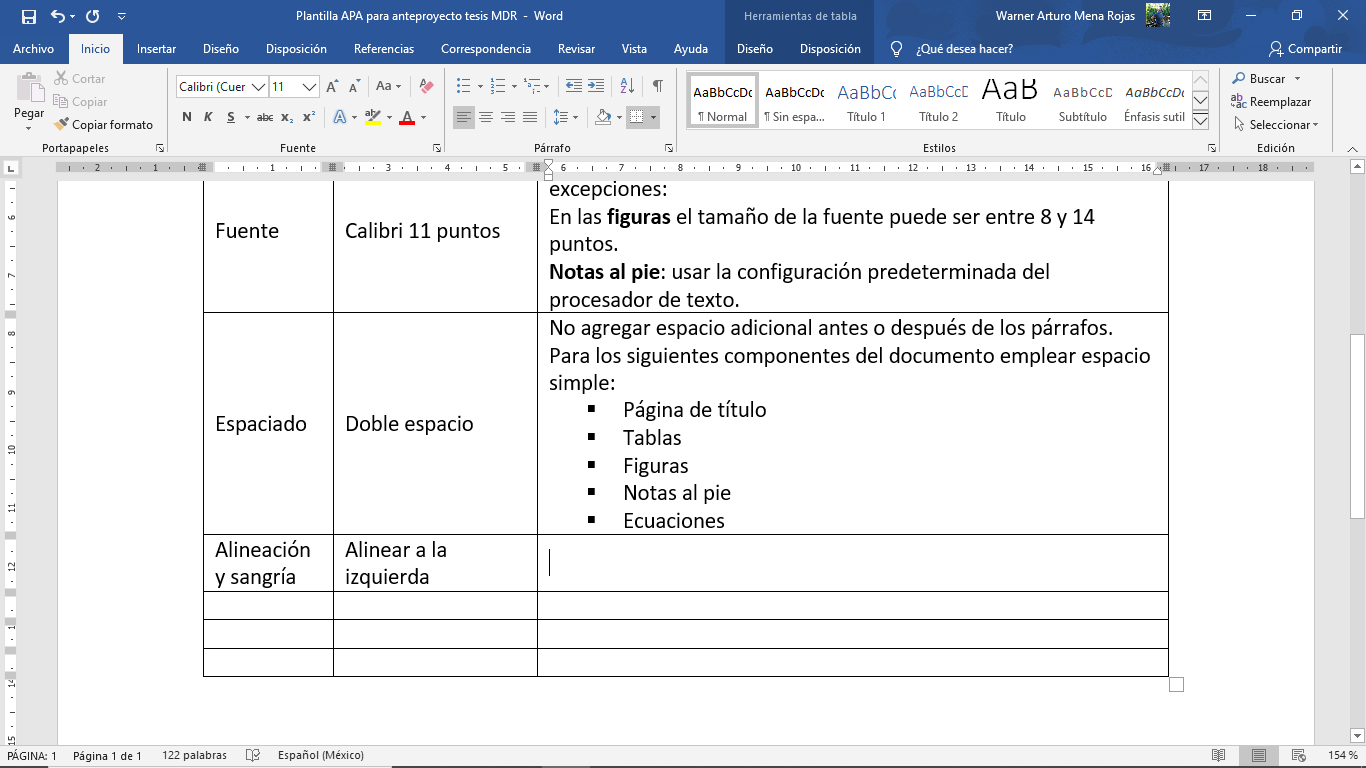 Sangría inicio de párrafo0.5 pulgadas (1,27 cm)Usar la barra de tabulación automática del teclado.Excepciones: texto de la página de portada, primera línea del resumen, comillas de bloque (citas), títulos, tablas, figuras, referencias y apéndices.Encabezado de páginaSolo poner el # de página.No incluir números de capítulo, logos ni texto adicional.Números de páginaParte superior derecha.Emplear la numeración automática del procesador de texto. Primeras páginas con números romanos* y a partir de la introducción números arábigos.TítulosDeben ser descriptivos y concisos.Se pueden usar hasta 5 niveles.Nivel 1: Centrado, Negrita, Título de encabezado del casoNivel 2: Alineación a la izquierda, Negrita, Título del encabezado del casoNivel 3: Alineación a la izquierda, Negrita cursiva, Título del encabezado del casoNivel 4: Sangría, Negrita, Título del encabezado del caso, Finalización con punto.Nivel 5: Sangría, Negrita cursiva, Título del encabezado del caso, Finalización con punto.